                           УТВЕРЖДАЮ           Директор МБОУ СОШ № 18                                                                                           ____________Л.М. Галоян                     10.12.2019 г.                    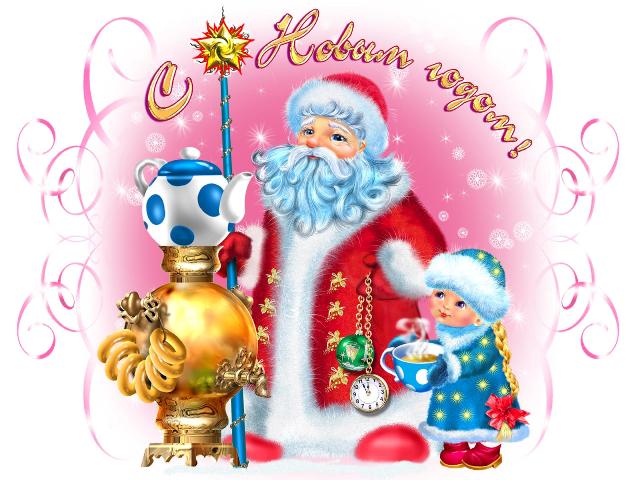 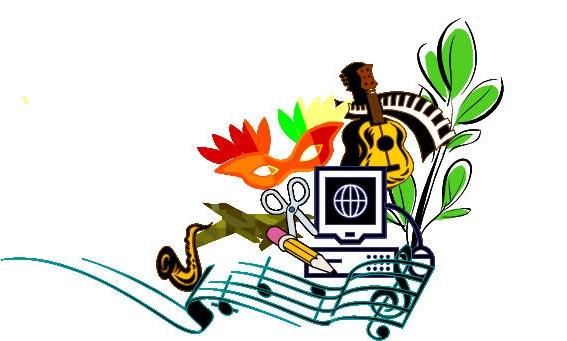 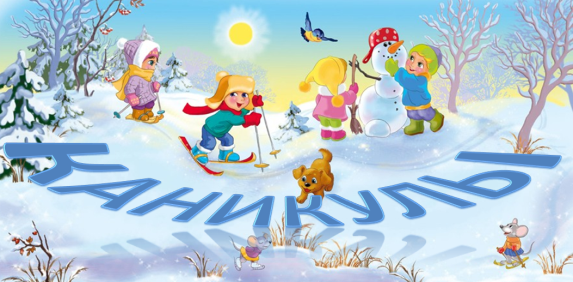 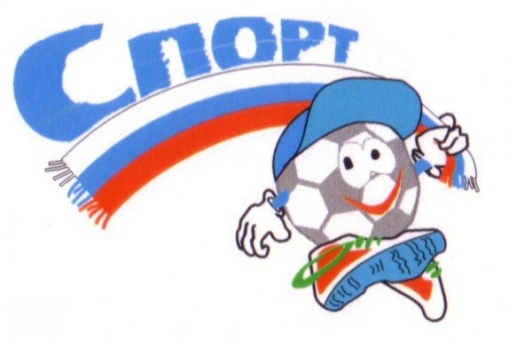 №п/пМероприятиеВремя прове -денияВремя прове -денияКлассМесто провед.Ответственный30 декабря 2020 год30 декабря 2020 год30 декабря 2020 год30 декабря 2020 год30 декабря 2020 год30 декабря 2020 год30 декабря 2020 год1.Творческая мастерская «Новогодние АРТ  - идеи»09.00 -11.0009.00 -11.001-820 чел.Каб. № 110Сушкова Т.А.2.Путешествие в страну «Scratch»09.00 -10.0009.00 -10.007 -е12 чел.МБОУ СОШ № 2Костюк В.В.3.Викторинный коктейль «Новогодняя фантазия»10.00 -10.4010.00 -10.401-520 чел.Школьная библ  - каШкольные библиотекари Мусаева Л.П.Глянь Л.Н.4.Просмотр русских  мультфильмов10.00  - 11.0010.00  - 11.006-Б,6-Г25 чел.Каб. № 222Классные руководители 6-Б, 6-Г классовРабота спортивного клуба «Лидер»Работа спортивного клуба «Лидер»Работа спортивного клуба «Лидер»Работа спортивного клуба «Лидер»Работа спортивного клуба «Лидер»Работа спортивного клуба «Лидер»Работа спортивного клуба «Лидер»1.Веселые старты09.00  - 10.1509.00  - 10.151 -  е80 чел.СпортзалУчителя физической культуры1.Веселые старты10.30 – 11.4510.30 – 11.452  - е80 чел.СпортзалУчителя физической культуры1.Веселые старты12.00  - 13.1512.00  - 13.15  3-4 80 чел.СпортзалУчителя физической культурыРабота спортивного клуба «ЛидерРабота спортивного клуба «ЛидерРабота спортивного клуба «ЛидерРабота спортивного клуба «ЛидерРабота спортивного клуба «ЛидерРабота спортивного клуба «ЛидерРабота спортивного клуба «Лидер1.Турнир  по шахматам10.00 -10.4010.00 -10.401-45-930 чел.Рыженко Ю.О.Каб. № 2182.Работа многофункциональной площадки09.00 – 21.0009.00 – 21.001-1140 чел.Черкашин С.С.Территория школы3.Вечернее время. ОФП19.00 -20.3019.00 -20.307-1130 чел.СпортзалПетренко В.С.31 декабря 2019 год31 декабря 2019 год31 декабря 2019 год31 декабря 2019 год31 декабря 2019 год31 декабря 2019 год31 декабря 2019 годРабота спортивного клуба «ЛидерРабота спортивного клуба «ЛидерРабота спортивного клуба «ЛидерРабота спортивного клуба «ЛидерРабота спортивного клуба «ЛидерРабота спортивного клуба «ЛидерРабота спортивного клуба «Лидер1.Работа многофункциональной площадки09.00 – 21.001-1140 чел.1-1140 чел.Черкашин С.С.Территория школы1 января 2020 год1 января 2020 год1 января 2020 год1 января 2020 год1 января 2020 год1 января 2020 год1 января 2020 годРабота спортивного клуба «ЛидерРабота спортивного клуба «ЛидерРабота спортивного клуба «ЛидерРабота спортивного клуба «ЛидерРабота спортивного клуба «ЛидерРабота спортивного клуба «ЛидерРабота спортивного клуба «Лидер1.Работа многофункциональной площадки09.00 – 21.001-1140 чел.1-1140 чел.Черкашин С.С.Территория школы2 января 2020 год2 января 2020 год2 января 2020 год2 января 2020 год2 января 2020 год2 января 2020 год2 января 2020 год1.Новогоднее представление «Царевна  - лягушка»11.00 -12.0011.00 -12.001-520 чел.Черкашин С.С.ГДК2.Рождественские посиделки10.00 -10.4010.00 -10.408-е20 чел.Любинец Ю.С.Каб. № 113Работа спортивного клуба «ЛидерРабота спортивного клуба «ЛидерРабота спортивного клуба «ЛидерРабота спортивного клуба «ЛидерРабота спортивного клуба «ЛидерРабота спортивного клуба «ЛидерРабота спортивного клуба «Лидер1.Работа многофункциональной площадки09.00 – 21.001-1140 чел.1-1140 чел.Черкашин С.С.Территория школы3 января 2020 год3 января 2020 год3 января 2020 год3 января 2020 год3 января 2020 год3 января 2020 год3 января 2020 год1.Рождественский калейдоскоп10.00 – 10.405 – 6 20 чел.5 – 6 20 чел.Фисенко Л.В.Лесняк И.Г.Каб. № 212Работа спортивного клуба «ЛидерРабота спортивного клуба «ЛидерРабота спортивного клуба «ЛидерРабота спортивного клуба «ЛидерРабота спортивного клуба «ЛидерРабота спортивного клуба «ЛидерРабота спортивного клуба «Лидер1.Работа многофункциональной площадки09.00 – 21.001-1140 чел.1-1140 чел.Черкашин С.С.Территория школыСпортивная секция «Футбол»17.00 – 18.303-740 чел.3-740 чел.Ручкин М.В.Спортзал4 января 2020 год4 января 2020 год4 января 2020 год4 января 2020 год4 января 2020 год4 января 2020 год4 января 2020 год1.Игровая программа «Зимние развлечения»10.00  -  10.2010.00  -  10.203-А3-Б3-В20 челКлассные руковод. 3-х классовГородская площадь г. Тимашевск2.Посещение кинотеатра «Заря»10.3011.3010.3011.303-А3-Б3-В20 чел.Классные руковод.3-х классовКинотеатр «Заря»3.Конкурс рисунков «Дорожные знаки»10.00  -10.4010.00  -10.401,2,420 чел.Классные руковод. 1,2,4 классовКаб. № 204Работа спортивного клуба «ЛидерРабота спортивного клуба «ЛидерРабота спортивного клуба «ЛидерРабота спортивного клуба «ЛидерРабота спортивного клуба «ЛидерРабота спортивного клуба «ЛидерРабота спортивного клуба «Лидер1.Работа многофункциональной площадки09.00 – 21.001-111-11Черкашин С.С.Территория школы5 января 2020 год5 января 2020 год5 января 2020 год5 января 2020 год5 января 2020 год5 января 2020 год5 января 2020 год1.Рождественские встречи10.00 -10.402 -420 чел.2 -420 чел.Шелудченко Л.И.М РДКРабота спортивного клуба «ЛидерРабота спортивного клуба «ЛидерРабота спортивного клуба «ЛидерРабота спортивного клуба «ЛидерРабота спортивного клуба «ЛидерРабота спортивного клуба «ЛидерРабота спортивного клуба «Лидер1.Работа многофункциональной площадки09.00 – 21.001 -1140 чел. 1 -1140 чел. Черкашин С.С.Территория школы6 января 2020 год6 января 2020 год6 января 2020 год6 января 2020 год6 января 2020 год6 января 2020 год6 января 2020 год1.Игровая программа «Возле елки новогодней»10.0010.203-Г3-Д4-Г20 чел.3-Г3-Д4-Г20 чел.Классные руковод. 3-х классовГородская площадь г. Тимашевск2.Посещение кинотеатра «Заря»10.3011.303-Г3-Д4 -Г20 чел.3-Г3-Д4 -Г20 чел.Классные руковод.3-х классовКинотеатр «Заря»Работа спортивного клуба «ЛидерРабота спортивного клуба «ЛидерРабота спортивного клуба «ЛидерРабота спортивного клуба «ЛидерРабота спортивного клуба «ЛидерРабота спортивного клуба «ЛидерРабота спортивного клуба «Лидер1.Работа многофункциональной площадки09.00 – 21.001-1140 чел.1-1140 чел.Черкашин С.С.Территория школы7 января 2020 год7 января 2020 год7 января 2020 год7 января 2020 год7 января 2020 год7 января 2020 год7 января 2020 год1.Рождественская сказка12.0012.404-А4-Б4-В20 чел.4-А4-Б4-В20 чел.Классные руковод. 4-х классовГородская площадь г. ТимашевскРабота спортивного клуба «ЛидерРабота спортивного клуба «ЛидерРабота спортивного клуба «ЛидерРабота спортивного клуба «ЛидерРабота спортивного клуба «ЛидерРабота спортивного клуба «ЛидерРабота спортивного клуба «Лидер1.Работа многофункциональной площадки09.00 – 21.001-1140 чел.1-1140 чел.Черкашин С.С.Территория школы8 января 2020 год8 января 2020 год8 января 2020 год8 января 2020 год8 января 2020 год8 января 2020 год8 января 2020 год1.Новогодний утренник09.00 -11.001-820 чел.1-820 чел.Сушкова Т.А.Каб. № 1102.Объединение  «Мозайка»«Как встречают Новый год люди всех земных широт»11.00 -11.402-515 чел.2-515 чел.Будникова Т.А.Театральная студияРабота спортивного клуба «ЛидерРабота спортивного клуба «ЛидерРабота спортивного клуба «ЛидерРабота спортивного клуба «ЛидерРабота спортивного клуба «ЛидерРабота спортивного клуба «ЛидерРабота спортивного клуба «Лидер1.Спортивная секция «Самбо»10.00 -10.401-415 чел.1-415 чел.Заика Е.С.Малый спортзал2.Турнир по волейболу17.00 -18.308-118-11Богма А.А.Спортзал2.Вечернее время. ОФП19.00 -20.307-1130 чел.7-1130 чел.Петренко В.С.Спортзал3.Работа многофункциональной площадки09.00 – 21.001-1130 чел.1-1130 чел.Черкашин С.С.Территория школы9 января 2020 год9 января 2020 год9 января 2020 год9 января 2020 год9 января 2020 год9 января 2020 год9 января 2020 год1.Игра – путешествие «Рождество»09.00 -11.001-820 чел.1-820 чел.Сушкова Т.А.Каб. № 1102.Устная газета «Планета чудес»10.00 -10.40 2-420 чел.2-420 чел.Школьная библ  - каШкольные библиотекари Мусаева Л.П.Глянь Л.Н.3.Турнир  по шахматам10.00 -10.401-45-930чел1-45-930челРыженко Ю.О.Каб. № 218Работа спортивного клуба «ЛидерРабота спортивного клуба «ЛидерРабота спортивного клуба «ЛидерРабота спортивного клуба «ЛидерРабота спортивного клуба «ЛидерРабота спортивного клуба «ЛидерРабота спортивного клуба «Лидер1.Спортивная секция «Самбо»10.00 -10.405-1125чел5-1125челЗаика Е.С.Малый спортзал2.Спортивная секция «Гандбол»13.30 -15.005-925чел.5-925чел.Стеценко Н.В.Спортзал3.Спортивная секция «Футбол»16.00 – 19.003-740чел3-740челРучкин М.В.Спортзал4.Работа многофункциональной площадки09.00  - 21.001-1130чел1-1130челЧеркашин С.С.Территория школы10 января 2020 год10 января 2020 год10 января 2020 год10 января 2020 год10 января 2020 год10 января 2020 год10 января 2020 год1.Познавательно – игровая программа «Вместе за безопасность»10.00 -10.401-А1-Б20чел1-А1-Б20челМ РДКАктовый зал2.Творческий час «Мастерская самоделкина»10.00  -10.401-Б1-В20чел1-Б1-В20челМ РДККаб.№ 1043.Лицо с обложки «Кто, где, когда»10.00 -10.406-720 чел.6-720 чел.Школьная библ  - каШкольные библиотекари Мусаева Л.П.Глянь Л.Н.Работа спортивного клуба «ЛидерРабота спортивного клуба «ЛидерРабота спортивного клуба «ЛидерРабота спортивного клуба «ЛидерРабота спортивного клуба «ЛидерРабота спортивного клуба «ЛидерРабота спортивного клуба «Лидер1.Турнир по мини - футболу10.00 -10.409-1125чел9-1125челНечаев Д.В.Спортзал2.Спортивная секция «Самбо»10.00 -10.401-420чел1-420челЗаика Е.С.Малый спортзал3.Спортивная секции «Гандбол»15.40 -17.105-720чел5-720челПетренко В.С.Спортзал4.Спортивная секция «Футбол»16.00 – 19.003-740чел3-740челРучкин М.В.Спортзал5.Работа многофункциональной площадки09.00  - 21.001-1130чел1-1130челЧеркашин С.С.Территория школы11 января 2020 год11 января 2020 год11 января 2020 год11 января 2020 год11 января 2020 год11 января 2020 год11 января 2020 годРабота спортивного клуба «ЛидерРабота спортивного клуба «ЛидерРабота спортивного клуба «ЛидерРабота спортивного клуба «ЛидерРабота спортивного клуба «ЛидерРабота спортивного клуба «ЛидерРабота спортивного клуба «Лидер1.Работа многофункциональной площадки09.00  - 21.001-1130чел1-1130челЧеркашин С.С.Территория школы12 января 2020 год12 января 2020 год12 января 2020 год12 января 2020 год12 января 2020 год12 января 2020 год12 января 2020 годРабота спортивного клуба «ЛидерРабота спортивного клуба «ЛидерРабота спортивного клуба «ЛидерРабота спортивного клуба «ЛидерРабота спортивного клуба «ЛидерРабота спортивного клуба «ЛидерРабота спортивного клуба «Лидер1.Работа многофункциональной площадки09.00 – 21.001-1130чел1-1130челЧеркашин С.С.Территория школы